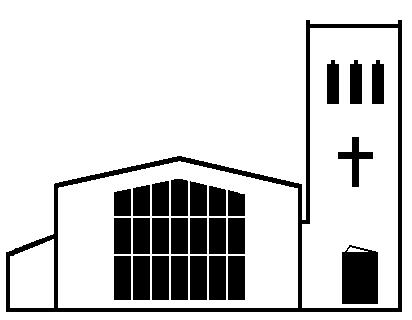 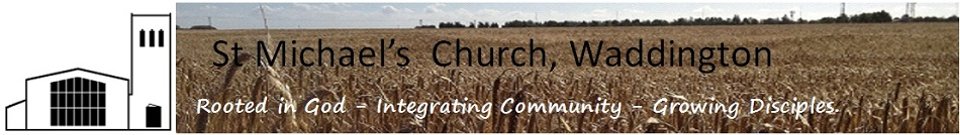 Rector: Revd Annabel Barber MA( annabel,barber@advancedit.org.uk 01522 721306)Role description: Bell Ringer CaptainVolunteer Job SummaryYour work will include these roleskills, knowledge and experience requiredOther information relevant to this job descriptionResponsible to:The Parish Priest Revd. Annabel Barber (or her named representative) and through them to the Parochial Church CouncilTo plan and coordinate the bell ringing practices, arrange and lead weekly  bell ringing practiceTo exercise active pastoral concern for the bell ringers.To represent the needs and views of fellow bell ringers to the Parochial Church Council or, where appropriate, enable them to do this for themselves.To work in accordance with the church’s policy on safeguarding.To undertake any other work that has been agreed and is seen to be appropriateWorkers with young people and adults should have a commitment to:Treat them with respect.Recognise and respect their abilities and potential for development.Promote their rights to make their own decisions and choices, unless it is unsafe.Ensure their welfare and safety.The promotion of social justice, social responsibility and respect for others.Confidentiality, never passing on personal information, except to the person you are responsible, unless there are safeguarding issues of concern. These must always be reported.The ability toRelate informally to young people and adultsComplete church safeguarding training courseTo lead Bell ringing practice in a safe and sympathetic mannerCurrent DBS Enhanced Disclosure that meets our minimum requirementsSt Michael’s afeguarding olicySt Michael’s Mission tatement 